Freshmen Leaders in Engineering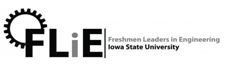 General Meeting—114 Marston HallNovember 29th, 2012, 5:00-6:00pmAnnouncements:Note the time change: this meeting will be from 5:00-6:00pm in 114 MarstonFLiE Exec. Team announcementsWhite Elephant exchange and dinner at UDCC after meetingHot Chocolate Fundraiser has been delayed until second semesterImportant Dates:Friday After Class (FAC) with Engineering Student Council (ESC)Friday, November 30th, 5:00-7:00pm, Pizza PitGreat way to meet the current ESC Leadership Team, hang out with other FLiE members, and eat some delicious pizza!ESC is putting it on EXCLUSIVELY for current FLiE members!Last Dean Open ForumMonday, December 3rd, 4:00-5:00pm, Howe Hall AuditoriumThe third College of Engineering Dean Finalist will be on campus to answer any questions you might have as well as give you an opportunity to learn more about the candidateTonight’s MeetingFinal Professionalism Seminar with Leslie PotterThe last seminar by Leslie Potter, Senior Lecturer for IMSE, covering topics such as email etiquette and professionalism in the workplaceFLiE Executive Contact Information:President: Austin Dorenkamp, ajd@iastate.eduVP of Committees: Joe Near, janear@iastate.eduVP of VEISHEA: TC Ringgenberg, tcringg@iastate.eduSecretary: Ashley Kohagen, akohagen@iastate.eduTreasurer: Augustine Villa, afvilla@iastate.eduCommunications Chair: Alex Wibholm, awibholm@iastate.eduEvents Chair: Amelia Medici, amedici@iastate.eduOutreach Chair: Nate Podjenski, nategpo@iastate.eduTutoring Chair: David Gardner, dwg@iastate.edu